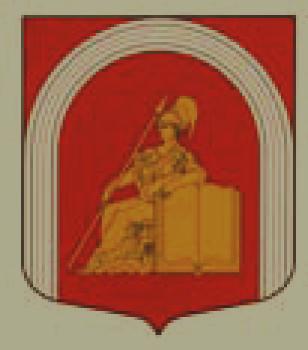 Прогнозсоциально-экономического развития внутригородского муниципального образования Санкт-Петербурга муниципальный округ Академическое на 2020-2022 годыОдобрен: Глава Местной Администрации:Прогноз социально-экономического развития внутригородского муниципального образования Санкт-Петербурга муниципальный округ Академическое подготовлен на основе данных о социально-экономическом развитии муниципального образования за 1 полугодие 2019 года и оценки ожидаемого исполнения бюджета за 2019 год, а также тенденций развития экономики и социальной сферы в 2020-2022 годах.Пояснительная записка к Прогнозу социально-экономического развития внутригородского муниципального образования Санкт-Петербурга муниципальный округ АкадемическоеМуниципальные образования муниципальных округов Санкт-Петербурга, являясь  его территориально-административными единицами, имея относительно небольшой круг полномочий. Определенный законодательством города, не представляют собой субъектов, способных значительно влиять  на социально-экономическое развитие территорий муниципальных  округов, которое в свою очередь обусловлено, прежде всего, социально-экономическим развитием Санкт-Петербурга.В связи с этим, представленный прогноз социально-экономического развития внутригородского муниципального образования Санкт-Петербурга муниципальный округ Академическое  на 2020 год и плановый период  на 2021-2022 годов разработан на основе  Закона Санкт-Петербурга от 19 декабря 2018 года «О Стратегии социально-экономического развития Санкт-Петербурга на период до 2035 года» (далее- Стратегия  2035).Исходя из содержания генеральной цели Стратегии 2035 сформированы следующие приоритеты социально-экономической политики Санкт-Петербурга:Приоритеты социально-экономической политики Санкт-Петербурга являются основой для создания системы целей и задач социально-экономической политики Санкт-Петербурга, сгруппированных в разрезе направлений социально-экономической политики Санкт-Петербурга. Направлениями социально-экономической политики Санкт-Петербурга являются:развитие человеческого капитала;повышение качества городской среды;обеспечение устойчивого экономического роста;обеспечение эффективности управления и развитие гражданского общества.Основными задачами социально-экономического развития внутригородского муниципального образования Санкт-Петербурга муниципальный округ Академическое  на 2020 год и плановый период  на 2021-2022 годов по-прежнему являются:► Задача "Эффективное управление территориями зеленых насаждений Санкт-Петербурга, сохранение их средообразующих, защитных, оздоровительных и иных функций, а также сохранение и развитие системы особо охраняемых природных территорий регионального значения".Необходимо создать более эффективную систему комплексной работы с зелеными насаждениями общего назначения местного значения с привлечением жителей Санкт-Петербурга и организацией контроля за проведением работ по содержанию зеленых насаждений. В рамках указанной задачи необходимо обеспечить надлежащее содержание и ремонт зеленых насаждений, а также создание зеленых насаждений с учетом  с неблагополучной экологической ситуацией.►  Задача "Повышение качества жизни граждан старшего поколения".В рамках указанной задачи необходимо обеспечить поддержку граждан старшего поколения, в том числе за счет развития комплексной медико-социальной помощи через эффективное взаимодействие исполнительных органов государственной власти Санкт-Петербурга и муниципального образования в сфере социальной политики, сохранения активного участия граждан старшего поколения в социальной жизни и посильной трудовой деятельности. В соответствии с концепцией непрерывного образования необходимо продолжить работу по повышению компьютерной грамотности и адаптации к современным средствам коммуникации, развитию социально-досуговой деятельности, способствующей реализации потенциала и активному долголетию граждан старшего поколения.► Задача "Благоустройство территорий".В рамках указанной задачи необходимо обеспечить переход к программно-инвестиционному принципу благоустройства территорий, для реализации которого необходимо создать систему управления проектами благоустройства территорий, своевременное изменение правил благоустройства с учетом  мнения населения муниципального образования, территориального общественного самоуправления. Необходимо создавать условия, стимулирующие органы местного самоуправления в Санкт-Петербурге к повышению качества планирования и реализации программ и мероприятий по благоустройству.Необходимо обеспечить благоустройство объектов федерального и регионального значения и общественных пространств, мероприятия по обеспечению наружным освещением улиц и магистралей Санкт-Петербурга, внутриквартальных территорий. Необходимо обеспечить эпизоотическое и ветеринарно-санитарное благополучие на территории Санкт-Петербурга.Необходимо обеспечить информационную открытость и доступность лучших практик по реализации проектов благоустройства, создание механизма поиска наиболее подходящего варианта решения проблемы благоустройства, увеличивать долю граждан, принимающих участие в решении вопросов развития городской среды, стимулировать активность и вовлеченность граждан и организаций в реализацию проектов по благоустройству, создавать инструменты софинансирования проектов благоустройства гражданами. Необходимо формировать институты общественных обсуждений проектов благоустройства, создавать и внедрять инструменты общественного контроля за их реализацией.►Задача "Создание инфраструктуры для регулярных занятий физической культурой и спортом шаговой доступности".В рамках указанной задачи для формирования условий, обеспечивающих возможность населению систематически заниматься физической культурой и спортом, необходимо обеспечить проведение капитального ремонта и оснащения оборудованием и инвентарем спортивных объектов физической культуры и спорта, находящихся в ведении муниципального образования, развитие сети внутридворовых спортивных площадок, стадионов.Разработка прогноза социально-экономического развития внутригородского муниципального образования Санкт-Петербурга муниципальный округ Академическое на 2020-2022 годы осуществлялась по базовому варианту сценария экономического развития.Границы внутригородского муниципального образования Санкт-Петербурга  муниципальный округ Академическое определены Законом Санкт-Петербурга от 30.06.2005 №411-68 «О территориальном устройстве Санкт-Петербурга» и находятся в пределах: от проспекта Непокоренных по оси Политехнической улицы, по оси Тихорецкого проспекта до Северного проспекта, далее по оси Северного проспекта до Муринского ручья, далее по оси Муринского ручья до улицы Софьи Ковалевской, далее по оси улицы Софьи Ковалевской до проспекта Науки, далее по оси проспекта Науки до Гражданского проспекта, далее по оси Гражданского проспекта до улицы Гидротехников, далее по оси улицы Гидротехников до Гжатской улицы, далее по оси Гжатской улицы до проспекта Непокоренных, далее по оси проспекта Непокоренных до Политехнической улицы.Внутригородское муниципальное образование Санкт-Петербурга муниципальный округ Академическое является одним из крупнейших муниципальных округов Калининского района Санкт-Петербурга, площадь которого составляет 657 гектаров. Инфраструктура МО МО Академическое составляет:Жилой фонд: 290 зданий, из них ТСЖ – 47; ЖСК – 71; общежитий – 24; муниципальных домов - 139.На территории муниципального образования 3 станции метро «Площадь Мужества», «Политехническая» и «Академическая». Промышленные предприятия: НПО «Аврора» (филиал №6), АО «Ленстройдеталь», ПО «Импульс», РАМЭК. Научно-исследовательские институты: НИИ постоянного тока; НИИ ортопедии и протезирования им. Р.Р. Вредена; ЦНИИ робототехники и технической кибернетики. Высшие учебные заведения: Санкт-Петербургский Государственный технический университет; Военная академия связи им. С.М. Буденного. Медицинские учреждения: больницы – 3; поликлиники – 5; диспансер – 1; женские консультации – 1; Хоспис. Образовательные учреждения: дошкольные образовательные учреждения – 22; общеобразовательные учреждения – 10; художественные школы – 1; художественное училище имени Н.К. Рериха (техникум); Колледж олимпийского резерва № 1.Учреждения молодежной политики: подростково-молодежный клуб «Олимп», государственное бюджетное учреждение дополнительного образования «Центр внешкольной работы с детьми и молодежью».Учреждения культуры: библиотеки – 2.Торговля: 12 крупных магазинов, гипермаркет ОКЕЙ, 14 торговых зон (более 350 торговых точек).Объекты бытового обслуживания: 36 шт.Кроме того, территория округа обслуживается 3-мя отделами полиции и 5-ю почтовыми отделениями.                                                                                                                                                                                                                                                                                                                                                                                                           Показатели бюджетной обеспеченности являются основой прогноза социально-экономического развития округа, в данных показателях учитывается как экономическая составляющая бюджета – в части прогноза объема доходов и расходов муниципального образования, так и основополагающая социальная составляющая. Показатели рассчитываются исходя из объемов средств, необходимых для реализации расходных обязательств муниципального образования, ведомственных целевых программ, каждая из которых направлена на повышение качества жизни людей, проживающих на территории МО МО Академическое.Прогноз социально-экономического развития МО МО Академическое на 2020-2022 годы сформирован с понижением плановых показателей, по отношению к ранее утвержденным параметрам. Причины и факторы прогнозируемых изменений заключаются в следующем:На законодательном уровне отмечается, что в ближайшей перспективе будут действовать ограничения, связанные с неблагоприятной ситуацией в части роста поступления доходов, и следует проводить осмотрительную бюджетную политику.В 2017 году налог на имущество физических лиц исключен из перечня источников доходов местных бюджетов и как следствие уменьшается объем поступлений «собственных» доходов в местный бюджет.В условиях постоянно меняющейся налоговой базы и отсутствия муниципальной собственности как стабильного собственного источника доходов, муниципальное образование не могут адекватно планировать местный бюджет.Расходная часть местного бюджета рассчитана в основном на реализацию основных направлений социально-экономического развития муниципального образования, которыми являются: формирование равных возможностей в реализации вопросов местного значения, выстраивание взаимодействия между органами местного самоуправления и жителями муниципального образования с целью достижения благоприятных социально-экономических и политических отношений, открытости публичности управления, эффективного осуществления жителями участия при реализации вопросов местного значения с помощью прямого волеизъявления.Приоритетными задачами социально-экономического развития МО МО Академическое на 2020-2022 годы являются:● организация работы с молодежью (военно-патриотической, спортивно-физкультурной, культурно-воспитательной и в иных областях);●    защита социально уязвимых групп населения муниципального образования;●    благоустройство территории муниципального образования.                 Организация работы с молодежью:В своей деятельности по организации работы с молодежью органы местного самоуправления МО МО Академическое взаимодействуют с учреждениями образования, органами внутренних дел, Районным военным комиссариатом, Администрацией Калининского района Санкт-Петербурга и иными учреждениями и организациями. действующими в данной сфере.При Муниципальном Совете работает Школьный Совет, объединивший представителей школ, сотрудников отдела образования Калининского района, депутатов Муниципального Совета и Молодежный Совет, сформированный из старшеклассников и студентов, проживающих на территории округа. На Школьном и Молодежном Советах решаются различные вопросы, в том числе вопросы организации досуга детей, подростков и молодежи. Продолжает работу Дошкольный Совет, в состав которого вошли заведующие 22 детских садов, расположенных на территории округа, а также сотрудники отдела образования, депутаты Муниципального Совета. Дошкольный Совет создан в целях организации взаимодействия Муниципального Совета с государственными дошкольными образовательными учреждениями по вопросам организации досуга детей дошкольного возраста и благоустройства территории вокруг этих учреждений. В сфере молодежной политики и патриотического воспитания стоит задача в совершенствовании системы патриотического воспитания, способствующего вовлечению граждан, проживающих на территории муниципального образования, в процесс духовного, патриотического становления в интересах укрепления единства нации и формирования сознательного отношения к выполнению конституционных обязанностей.В МО МО Академическое проводится активная работа по воспитанию гражданственности и патриотизма среди молодежи.Ежегодно проводится муниципальный тур оборонно-спортивной детско-юношеской игры «Зарница», в которой принимают участие команды 8 школ, расположенных на территории МО МО Академическое, в двух возрастных группах. Победителям вручают кубки, медали и призы. Команды-победительницы принимают участие в районном туре игры «Зарница».В течение года Местной Администрацией совместно с Центром Внешкольной работы Калининского района «Академический», ТП №16, ТП №17 и ТП №5 ОУФМС России в рамках программы «Мы – граждане России» проводятся торжественные вручения первых паспортов подросткам, проживающим на территории в границах МО МО Академическое. Мероприятие проходит в торжественной обстановке в присутствии членов семьи, друзей, ветеранов ВОВ. Подростки произносят «клятву»  верности Родине. Ежегодно проходят мероприятия, посвященные Дню призывника. Основными целями и задачами в сфере физкультуры и спорта являются разработка и реализация комплекса мероприятий, направленных на создание условий для развития физической  культуры и спорта на территории МО МО Академическое, пропаганде здорового образа жизни, укрепление института семьи посредством совместного проведения физкультурно-спортивного досуга и улучшение в связи с этим качества жизни населения.Ежегодно в МО МО Академическое проводится физкультурно-оздоровительная и спортивно-массовая работа с различными категориями жителей, особенно с детьми, подростками и молодежью. Расходы на реализацию программы развития физкультуры и спорта финансируются за счет средств местного бюджета.В марте и ноябре каждого года в настоящий спортивный праздник превращаются соревнования «Веселые старты» среди детей дошкольного возраста, проживающих на территории в границах МО МО Академическое. В них принимают участие более 36 команд (более 200 детей от 6 до 9 лет). Соревнования проводятся в пять этапов, среди которых разминка, легкоатлетические эстафеты, конкурс капитанов. Участникам требуется проявить ловкость, меткость, выносливость, быстроту и собранность. Ни один из малышей не остается без внимания и подарка. Все призеры награждаются кубками, медалями и грамотами.Традиционного в апреле месяце проводятся соревнования «Папа, мама, я – спортивная семья», которые позволяют семьям округа проявить командный дух и показать хорошие спортивные результаты. Победители соревнований награждаются кубками, медалями и грамотами и имеют возможность стать не только непосредственными участниками но и участниками открытия праздничного мероприятия, посвященного Дню МО МО Академическое. В течение года проходят муниципальные турниры по мини-футболу, баскетболу, волейболу среди команд школ и команд ребят и их родителей. Ко Дню Знаний в сентябре месяце проводится муниципальный футбольный турнир «Листопадник». Все призеры награждаются кубками, медалями, грамотами и ценными призами.Муниципальным Советом совместно с Санкт-Петербургским государственным политехническим университетом Петра Великого в мае и сентябре проводится легкоатлетический пробег «По аллеям Политехнического парка». В нем принимают участие более 500 студентов и жителей муниципального образования. В дальнейшем также планируется организовывать физкультурные и спортивные мероприятия на территории  округа с целью улучшения физического здоровья населения.Защита социально-уязвимых групп населения:Основными направлениями в данной области являются:● выявление социально-уязвимых групп населения по различным признакам (обеспеченности, социального неблагополучия и т.д.);●разработка форм и методов оказания адресной социальной помощи.Важным элементом является содействие общественным организациям, созданным на территории муниципального образования – совету ветеранов войны и труда, организациям инвалидов.Благоустройство территории муниципального образования:В части благоустройства продолжается работа, направленная на создание комфортных условий для проживания населения на территории нашего округа. Мероприятия по организации благоустройства территории муниципального образования включают:- содержание внутриквартальных территорий в части обеспечения ремонта покрытий, расположенных на внутриквартальных территориях, и проведение санитарных рубок;- размещение, содержание спортивных, детских площадок, включая ремонт расположенных на них элементов благоустройства, на внутриквартальных территориях;- размещение контейнерных площадок на внутриквартальных территориях,  ремонт элементов благоустройства, расположенных на контейнерных площадках;- организацию работ по компенсационному озеленению в отношении территорий зеленых насаждений общего пользования местного значения;- содержание, в том числе уборку, территорий зеленых насаждений общего пользования местного значения,  защиту зеленых насаждений на указанных территориях;- проведение в установленном порядке минимально необходимых мероприятий по обеспечению доступности городской среды для маломобильных групп населения на внутриквартальных территориях муниципального образования.Глава муниципального образования, исполняющий полномочияпредседателя Муниципального Совета	И.Г.ПыжикПриложение 1Планмероприятий по реализации основных направлений социально-экономического развития внутригородского муниципального образования муниципальный округ Академическое на 2020-2022 годытыс. руб. Гаврилова Елена Алексеевна(ф.и.о.)(подпись)(дата)№ п/пПоказатели20182019(оценка)2020прогноз2021 прогноз2022 прогноз1.Численность населения (чел.)1104191093931104801120301135002.Индекс потребительских цен102,7104,6103,97103,89104,083.Бюджет муниципального образования3.1.Доходы местного бюджета (тыс.руб.)137 544,5147 570,5151 400,0170 507,3174 871,23.2.Расходы местного бюджета (тыс.руб.)167 911,1180 199,9164 400,0170 507,3174 871,23.3.Дефицит (-)/ профицит (+)+ 30366,6- 32629,4- 3 050,00,00,04.Сумма средств местного бюджета на проведение благоустройства  территории муниципального образования (тыс.руб.)80 497,078 551,580 000,079 860,080 340,05.Количество мест для временного трудоустройства несовершеннолетних (ед.)12121212126.Расходы на организацию и финансирование временного трудоустройства несовершеннолетних158,1200,0200,0210,0220,07.Общая численность детей-сирот и детей, оставшихся без попечения родителей, выявленных и учтенных органом опеки и попечительства (чел.)1341351351371408.Общая численность детей-сирот и детей, оставшихся без попечения родителей, переданных на воспитание в приемные семьи (чел.)47475050509.Сумма средств местного бюджета на проведение на проведение праздничных и иных зрелищных мероприятий, мероприятий в области физической культуры и спортивных мероприятий, мероприятий по военно-патриотическому воспитанию граждан, досуговых мероприятий для жителей муниципального образования (тыс. руб.)9 567,217 198,05 128,15 900,06 100,010.Численность граждан муниципального образования, принявших участие в местных праздничных и иных зрелищных мероприятиях муниципального образования (чел.)2066420380 20350205502060011.Численность граждан муниципального образования, принявших участие в мероприятиях по военно-патриотическому воспитанию граждан, досуговых мероприятиях для жителей муниципального образования (чел.)180951209512000135001350012.Численность граждан муниципального образования, принявших участие в мероприятиях в области физической культуры и спортивных мероприятиях (чел.)5450169016001650165013.Тираж муниципальных периодических печатных изданий (экз.)390 000300 000300 000350 000360 000№п/пНаименование мероприятияСодержание мероприятияОжидаемые результатыСрок исполненияОбъем финансирования Объем финансирования Объем финансирования Объем финансирования Источник финансированияОтвественные за исполнение№п/пНаименование мероприятияСодержание мероприятияОжидаемые результатыСрок исполнения2019год2020год2021год2022годИсточник финансированияОтвественные за исполнение12345678910111. Благоустройство придомовых территорий и дворовых территорий1. Благоустройство придомовых территорий и дворовых территорий1. Благоустройство придомовых территорий и дворовых территорий1. Благоустройство придомовых территорий и дворовых территорий1. Благоустройство придомовых территорий и дворовых территорий1. Благоустройство придомовых территорий и дворовых территорий1. Благоустройство придомовых территорий и дворовых территорий1. Благоустройство придомовых территорий и дворовых территорий1. Благоустройство придомовых территорий и дворовых территорий1. Благоустройство придомовых территорий и дворовых территорий1. Благоустройство придомовых территорий и дворовых территорий1.1Организация благоустройства территории муниципального образованияСодержание внутриквартальных территорий в части обеспечения ремонта покрытий, расположенных на внутриквартальных территорияхСоздание благоприятной среды жизнедеятельности населения внутригородского муниципального образования муниципальный округ Академическое2019-2022гг.44947,950366,051200,052800,0Местный бюджет, бюджет СПбМестная Администрация1.2Размещение, содержание детских площадокУстановка нового детского игрового оборудования; ремонт площадок и травмоопасного детского оборудованияПовышение качественного уровня жизни населения и уровня благоустроенности территории МО МО Академическое, приобщение детей к здоровому образу жизни2019-2022гг.5703,66249,56500,06700,0Местный бюджет, бюджет СПбМестная Администрация1.3Размещение, содержание спортивных площадокУстановка нового спортивного оборудовани; обследование и ремонт аварийного и травмоопасного спортивного оборудования на спортивных площадкахПовышение качественного уровня жизни населения и уровня благоустроенности территории МО МО Академическое, приобщение детей к здоровому образу жизни2019-2022гг.700,01891,41900,02000,0Местный бюджет, бюджет СПбМестная Администрация1.4Озеленение территорий зелёных насаждений общего пользования местного значения, компенсационное озеленениеПосадка саженцев деревьев и кустарников; реконструкция газонов и посадка семян газонных трав и цветов; обследование и проведение санитарных рубок, а также удаление аварийных, больных деревьев и кустарников; озеленение территорий зеленых насаждений общего пользования местного значенияУлучшение экологического состояния территории МО МО Академическое2019-2022гг.13532,06008,16500,06500,0Местный бюджет, бюджет СПбМестная Администрация2. Организация культурно-массовых и спортивно-массовых мероприятий, мероприятия по военно-патриотическому воспитанию граждан2. Организация культурно-массовых и спортивно-массовых мероприятий, мероприятия по военно-патриотическому воспитанию граждан2. Организация культурно-массовых и спортивно-массовых мероприятий, мероприятия по военно-патриотическому воспитанию граждан2. Организация культурно-массовых и спортивно-массовых мероприятий, мероприятия по военно-патриотическому воспитанию граждан2. Организация культурно-массовых и спортивно-массовых мероприятий, мероприятия по военно-патриотическому воспитанию граждан2. Организация культурно-массовых и спортивно-массовых мероприятий, мероприятия по военно-патриотическому воспитанию граждан2. Организация культурно-массовых и спортивно-массовых мероприятий, мероприятия по военно-патриотическому воспитанию граждан2. Организация культурно-массовых и спортивно-массовых мероприятий, мероприятия по военно-патриотическому воспитанию граждан2. Организация культурно-массовых и спортивно-массовых мероприятий, мероприятия по военно-патриотическому воспитанию граждан2. Организация культурно-массовых и спортивно-массовых мероприятий, мероприятия по военно-патриотическому воспитанию граждан2. Организация культурно-массовых и спортивно-массовых мероприятий, мероприятия по военно-патриотическому воспитанию граждан2.1Организация и проведение праздничных мероприятий, посвященных:- Дню полного освобождения Ленинграда от фашистской блокады;- Дню Победы в Великой отечественной войне;- Дню защитника Отечества;- Дню семьи;- Дню матери;- Дню пожилого человека;- Дню знаний;- Нового года.Театрализованные представления с участием жителей округаСоздание благоприятных условий, обеспечивающих развитие нравственного, духовного и культурного потенциала населения, укрепления их социальных связей2019-2022гг.8439,65128,15300,05500,0Местный бюджетМестная Администрация2.2Организация и проведение досуговых мероприятий:- соревнований;- танцевальных вечеров;- смотров-конкурсов- организация и проведение экскурсий для жителей МО МО Академическое- организация и проведение уличных народных гулянийТеатрализованные представления с участием жителей округа, организация тематических экскурсийСоздание благоприятных условий, обеспечивающих развитие нравственного, духовного и культурного потенциала населения 2019-2022гг.7210,31259,03500,03600,0Местный бюджетМестная Администрация2.3Участие в районных и городских спортивных мероприятиях, проведение муниципальных спортивных турнировУчастие в турнирах по футболу, волейболу, баскетболу, веселые старты, соревнованияОрганизация активного отдыха среди различных групп населения; повышение уровня физической культуры  населения2019-2022гг.427,6450,0470,0490,0Местный бюджетМестная Администрация2.4Организация мероприятий по празднованию памятных дат и важных событий истории России, проведение интерактивной выставки оружия для учащихся общеобразовательных учреждений, организация тематических экскурсийОрганизация и проведение военно-спортивной игры «Зарница» для детей школьного возраста, проживающих на территории в границах МО МО Академическое; организация и проведение Урока мужества, акции «Бессмертный полк», издание брошюры ко Дню Победы советского народа в Великой Отечественной Войне 1941-1945 гг.; участие в торжественно-траурных мероприятиях, посвященных памятным датам истории России;, организация и проведение ознакомительных программ по достопримечательным местам Санкт-Петербурга и Лен. Области; проведение интерактивных выставок оружия для детей среднего школьного возраста, проживающих на территории в границах МО МО Академическое Сохранение и преумножение традиций старшего поколения, обеспечение преемственности поколений, формирование у подрастающего поколения высокого патриотического сознания2019-2022гг.1120,5572,9600,0620,0Местный бюджетМестная Администрация     3.       Безопасность населения и правоохранительная деятельность                          3.       Безопасность населения и правоохранительная деятельность                          3.       Безопасность населения и правоохранительная деятельность                          3.       Безопасность населения и правоохранительная деятельность                          3.       Безопасность населения и правоохранительная деятельность                          3.       Безопасность населения и правоохранительная деятельность                          3.       Безопасность населения и правоохранительная деятельность                          3.       Безопасность населения и правоохранительная деятельность                          3.       Безопасность населения и правоохранительная деятельность                          3.       Безопасность населения и правоохранительная деятельность                          3.       Безопасность населения и правоохранительная деятельность                      3.1Реализация ведомственной целевой программы «Организация в установленном порядке сбора и обмена информацией в области защиты населения и территории от ЧС, а также содействие в информировании об угрозе возникновения или о возникновении ЧС»Подготовка и обучение неработающего населения способам защиты и действиям в чрезвычайных ситуациях, а также способам защиты от опасностей, возникающих при ведении военных действий или вследствие этих действий; Изготовление брошюр для неработающего населения, проживающих на территории в границах МО Академическое в области ГО и ЧСПовышение эффективности превентивных мер по предупреждению и ликвидации последствий чрезвычайных ситуаций на территории МО2019-2022гг.462,0340,0350,0400,0Местный бюджетМестная Администрация3.2Реализация ведомственной целевой программы «Реализация мер по профилактике дорожно-транспортного травматизма»Издание и распространение брошюр по вопросу профилактики дорожно-транспортного травматизма на территории муниципального образования;  организация и проведение театрализованных представлений, конкурсов, игровых занятий по безопасности дорожного движения по профилактике дорожно-транспортного травматизма для несовершеннолетних жителей и других категорий граждан МО МО Академическое; приобретение и раздача среди детей, проживающих на территории МО МО Академическое светоотражающих жилетовФормирование у населения потребности соблюдения правил дорожного движения в повседневной жизни2019-2022гг.187,1219,1230,0240,0Местный бюджетМестная Администрация3.3Реализация ведомственной целевой программы «Участие в профилактике терроризма и экстремизма»Организация тематических экскурсий и мероприятий, посвященных укреплению толерантности, профилактике терроризма и экстремизма; распространение среди населения МО МО Академическое тематической литературы (брошюр, листовок и т.д.).Формирование у населения установок толерантного сознания, определяющего устойчивость поведения в обществе отдельных личностей и социальных групп2019-2022гг.407,2383,6400,0420,0Местный бюджетМестная Администрация3.4Реализация ведомственной целевой  программы «Охрана здоровья граждан от воздействия окружающего табачного дыма и последствий потребления табака»Организация и проведение тематических мероприятий, тренингов, посвященных профилактике табакокурения для несовершеннолетних жителей и других категорий граждан МО МО АкадемическоеСнижение риска употребления табачных изделий среди различных групп населения; формирование негативного отношения к потреблению табака2019-2022гг.85,665,568,075,0Местный бюджетМестная Администрация3.5Реализация ведомственной целевой программы «Профилактика незаконного потребления наркотических и психотропных веществ»Организация и проведение тематических мероприятий, тренингов, посвященных профилактике наркомании с несовершеннолетними жителями и другими категориями граждан МО МО Академическое; издание и распространение евробуклетов по вопросам профилактики наркоманииСнижение риска употребления наркотических средств среди различных групп населения; формирование негативного отношения к потреблению наркотиков2019-2022гг.125,6132,2140,0145,0Местный бюджетМестная Администрация3.6Реализация ведомственной целевой программы «Участие в деятельности по профилактике правонарушений» Разработка, подготовка материалов для издания брошюр по вопросу профилактики правонарушений; издание и распространение среди населения МО МО Академическое брошюры, по вопросу профилактики правонарушений; организация и проведение тематических мероприятий, посвященных профилактике правонарушений с несовершеннолетними жителями и другими категориями граждан МО МО Академическое; информирование граждан о наличии административных правонарушенийСнижение «правового нигилизма» населения; формирование у граждан правосознания2019-2022гг.194,5199,6200,0210,0Местный бюджетМестная Администрация4. Юридические услуги по консультированию жителей4. Юридические услуги по консультированию жителей4. Юридические услуги по консультированию жителей4. Юридические услуги по консультированию жителей4. Юридические услуги по консультированию жителей4. Юридические услуги по консультированию жителей4. Юридические услуги по консультированию жителей4. Юридические услуги по консультированию жителей4. Юридические услуги по консультированию жителей4. Юридические услуги по консультированию жителей4. Юридические услуги по консультированию жителей4.1Оказание юридических услуг по консультированию жителей МО МО Академическое, организаций и предпринимателей, осуществляющих свою деятельность на территории МО МО Академическое по вопросам местного значения- Информирование, консультирование и содействие жителям МО МО Академическое по вопросам создания товариществ собственников жилья, советов многоквартирных домов, формированию земельных участков, на которых расположены многоквартирные дома;- Осуществление защиты прав потребителей;- Содействие развитию малого бизнеса на территории МО МО АкадемическоеСодействие повышению правовой грамотности населения, способствование просвещению и ознакомлению с предоставленными законом правами, гарантиями и способами реализации своих прав.2019-2022гг.585,0567,8590,0610,0Местный бюджетМестная Администрация5. Периодические издания, учрежденные представительными и исполнительными  органами местного самоуправления5. Периодические издания, учрежденные представительными и исполнительными  органами местного самоуправления5. Периодические издания, учрежденные представительными и исполнительными  органами местного самоуправления5. Периодические издания, учрежденные представительными и исполнительными  органами местного самоуправления5. Периодические издания, учрежденные представительными и исполнительными  органами местного самоуправления5. Периодические издания, учрежденные представительными и исполнительными  органами местного самоуправления5. Периодические издания, учрежденные представительными и исполнительными  органами местного самоуправления5. Периодические издания, учрежденные представительными и исполнительными  органами местного самоуправления5. Периодические издания, учрежденные представительными и исполнительными  органами местного самоуправления5. Периодические издания, учрежденные представительными и исполнительными  органами местного самоуправления5. Периодические издания, учрежденные представительными и исполнительными  органами местного самоуправления5.1Периодические издания, учрежденные представительными и исполнительными  органами местного самоуправления, опубликование муниципальных правовых актов, иной информацииВыпуск и распространение газеты «Академический вестник»Повышение эффективности информирования и качества ознакомления населения через официальное печатное средство массовой информации ОМСУ МО МО Академическое2019-2022гг.3500,02500,03000,03500,0Местный бюджетМестная Администрация6.Формирование информационного пространства с учетом потребностей граждан в получении качественных и достоверных сведений и совершенствование механизмов электронной демократииФормирование информационного пространства с учетом потребностей граждан в получении качественных и достоверных сведений и совершенствование механизмов электронной демократииФормирование информационного пространства с учетом потребностей граждан в получении качественных и достоверных сведений и совершенствование механизмов электронной демократииФормирование информационного пространства с учетом потребностей граждан в получении качественных и достоверных сведений и совершенствование механизмов электронной демократииФормирование информационного пространства с учетом потребностей граждан в получении качественных и достоверных сведений и совершенствование механизмов электронной демократииФормирование информационного пространства с учетом потребностей граждан в получении качественных и достоверных сведений и совершенствование механизмов электронной демократииФормирование информационного пространства с учетом потребностей граждан в получении качественных и достоверных сведений и совершенствование механизмов электронной демократииФормирование информационного пространства с учетом потребностей граждан в получении качественных и достоверных сведений и совершенствование механизмов электронной демократииФормирование информационного пространства с учетом потребностей граждан в получении качественных и достоверных сведений и совершенствование механизмов электронной демократииФормирование информационного пространства с учетом потребностей граждан в получении качественных и достоверных сведений и совершенствование механизмов электронной демократии6.1Формирование информационного пространства с целью обеспечения прав граждан на объективную, достоверную и безопасную информацию путем использования информационно-телекоммуникационной сети Интернет (сайт www.mo-akademicheskoe-spb.ru)- Услуги по техническому обслуживанию официального сайта МО МО Академическое -Льготное продление лицензии на ПО для ЭВМ «1С:Битрикс – Стандарт»- Продление доменного имени на сайте (серверное обслуживание)Повышение качества жизни граждан на основе использования информационных и телекоммуникационных технологий, эффективности местного самоуправления, взаимодействия гражданского общества  с органами местного самоуправления2019-2022гг.145,9161,3170,0175,0Местный бюджетМестная Администрация